  YOUTH LEADER/VOLUNTEER BACKGROUND CHECK FORM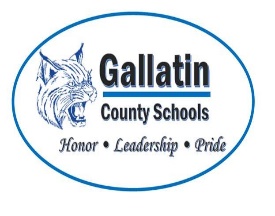 (Pursuant to KRS 17.160)                        Please type or clearly print all information:Application Date: _______________________________________________________Name:	_______________________________________________________________		First			Middle			LastStudent’s Name and Grade: _______________________________________________Relationship: ___________________________________________________________Phone Number: _________________________________________________________Social Security Number: __________________________________________________Date of Birth: ___________________________________________________________Street Address__________________________________________________________PO Box ________________________________________________________________City, State, Zip Code ______________________________________________________